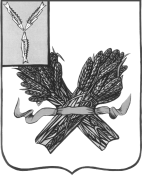 АДМИНИСТРАЦИЯПУГАЧЕВСКОГО  МУНИЦИПАЛЬНОГО  РАЙОНАСАРАТОВСКАЯ ОБЛАСТЬУ П Р А В Л Е Н И Е    О Б Р А З О В А Н И ЯП Р И К А Зот  18 октября  2018 года								№ 215Об установлении минимального количества баллов по каждому общеобразовательному предмету и классу, необходимых для участия на муниципальном этапе всероссийской предметной школьников на территории Пугачевского муниципального района в 2018/2019 учебном годуВ соответствии с пунктом 46 Порядка проведения всероссийской олимпиады школьников, утвержденным приказом Министерства образования и науки Российской Федерации от 18  ноября 2013 № 1252 «Об утверждении Порядка проведения Всероссийской олимпиады школьников», организационно - технологической моделью проведения муниципального этапа Всероссийской предметной олимпиады школьников в 2018-2019 учебном году, утверждённой приказом управления образования от                         19 сентября 2018 года № 184 «Об утверждении организационно - технологической модели проведения муниципального этапа Всероссийской предметной олимпиады школьников в 2018-2019 учебном году»приказываю:Установить минимальное количество баллов по каждому общеобразовательному предмету и классу, необходимых для участия на муниципальном этапе всероссийской олимпиады школьников на территории Пугачевского муниципального района в 2018-2019 учебном году для участников школьного этапа олимпиады текущего учебного года согласно приложению.Руководителям общеобразовательных учреждений направить на муниципальный этап всероссийской предметной олимпиады в 2018/2019 учебном году по каждому общеобразовательному предмету:участников школьного этапа олимпиады текущего учебного года, набравших необходимое для участия в муниципальном этапе олимпиады количество баллов;победителей и призёров муниципального этапа всероссийской олимпиады  2017/2018 учебного года, продолжающих обучение в учреждениях, осуществляющих образовательную деятельность пообразовательным программам основного общего и среднего общего образования.Ответственность за исполнение данного приказа возложить на  ведущего методиста МУ «Методический центр управления образования администрации Пугачевского муниципального района Саратовской области» Шугурину Н.А.Контроль за исполнением приказа возложить на директора                              МУ «Методический центр управления образования администрации Пугачевского муниципального района Саратовской области»              Проводину О. А.Начальник   управления образования                                                 Е.А.РощинаПриложение к приказуот 18 октября  2018 года  № 215Минимальное количество баллов по каждому общеобразовательному предмету и классу, необходимые для участия на муниципальном этапе всероссийской олимпиады школьников на территории Пугачевского муниципального района в 2018-2019 учебном годуНаименование предметаМинимальный балл, необходимый для участия в муниципальном этапе по классамМинимальный балл, необходимый для участия в муниципальном этапе по классамМинимальный балл, необходимый для участия в муниципальном этапе по классамМинимальный балл, необходимый для участия в муниципальном этапе по классамМинимальный балл, необходимый для участия в муниципальном этапе по классамНаименование предмета7 класс8 класс9 класс10 класс11 классЭкология3339205369Немецкий язык3636414141Русский язык2524444546,5Экономика---3231География1115233333Литература4146505050Информатика и ИКТ2323233939История9362865881Технология (м/д)12/3613/3513/35--Математика1920271821Право--6769,576Обществознание5046605054,5Биология26274443,548ОБЖ5050907878Физическая культура (м/д)81/8381/8370/8070/8070/80Химия-25293737Физика1820252526Английский язык5959424242Астрономия---2222